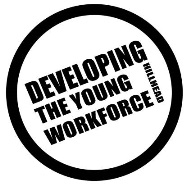 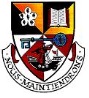 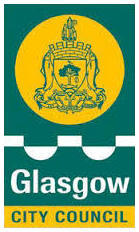 To Whom It May Concern:The following pupil 							 from Hillhead High School has been given permission by the Head Teacher to approach you company/organisation to enquire if you can offer an opportunity for one week’s Work Experience.In the Instance your company/organisation is in a position to offer a placement to this pupil for the requested week, it would be much appreciated if you could supply the following details.Where necessary a member of Glasgow City Council’s work experience team may get in contact with you to progress further detail. The Work Experience programme is a very valuable and worthwhile exercise for all our pupils and is greatly beneficial to them in their preparation for the work of work.I would like to this this opportunity to thank you on behalf of Glasgow City Council, Education Services for your co-operation in this matter. Please do not hesitate to contact me on the below details if I can be of any further assistance in this matter.Yours SincerelyJack RichardsonPrincipal Teacher of Skills and Achievement0141 582 0100Gw12richardsonjack@glow.ea.glasgow.sch.ukName of CompanyType of OpportunityHoursContact PersonContact PositionTelephone NumberEmail AddressAddress and PostcodeProposed Dates- 6 weeks minimum notice required